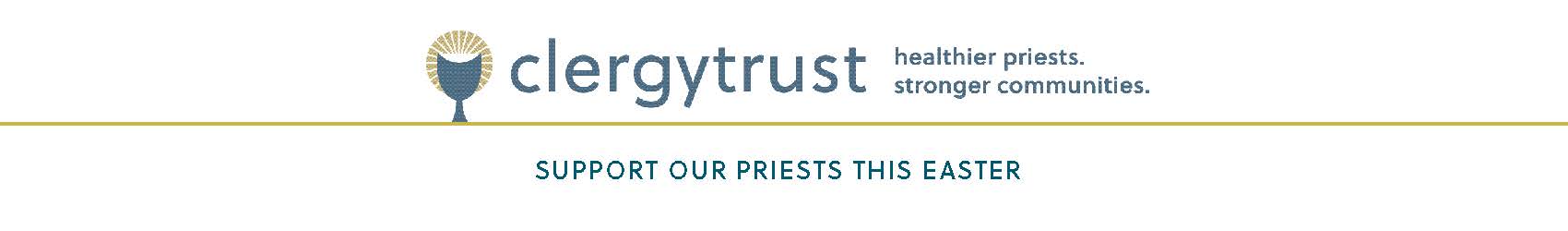 AVISOS PARA LAS MISAS 
SOLO PARA LAS MISAS DE SEMANA SANTA
AVISO PREVIO A LA COLECTANuestra colecta de Semana Santa beneficia el Fideicomiso del Clérigo que protege la salud y el bienestar de todos los sacerdotes diocesanos activos y de alto rango a paz y salvo.  Las colectas de la parroquia son indispensables para que el Fideicomiso pueda continuar su misión, por lo que agradecemos cualquier regalo que pueda hacer.  En el boletín o en las pancartas ubicados en la puerta principal, usted encontrará más detalles de cómo hacer su regalo en línea, o por teléfono ORACIÓN DE LOS FIELES Para todos los sacerdotes que están fungiendo en la Archidiócesis de Boston.  Que puedan seguir fortaleciendo nuestras comunidades por medio de su ministerio.  Y que ellos conozcan nuestro amor y agradecimiento por el servicio abnegado que prestan a los demás.   AVISOS DE BOLETÍN*
Fines de Semana del Domingo de Ramos, el Domingo de Pascua y de la Divina Misericordia*Para ser utilizado conjuntamente con los anuncios en pancartas / robapáginas, si el espacio lo permite.   De igual manera puede copiar y pegar las pancartas en la parte superior del presente y pegarlas en su boletín para que acompañen el mensaje a continuación.  Nuestra colección de Semana Santa beneficia el Fideicomiso del Clérigo que protege la salud y el bienestar de todos los sacerdotes diocesanos activos y de alto rango en paz y salvo.  Las recolectas son indispensables para que el Fideicomiso continúe con su misión, por lo que agradecemos cualquier regalo que pueda hacer. Para realizar su obsequio en línea, visite la página clergytrust.org o escanee el Código QR a continuación. 